Sprachliches Gymnasium - Humanistisches Gymnasium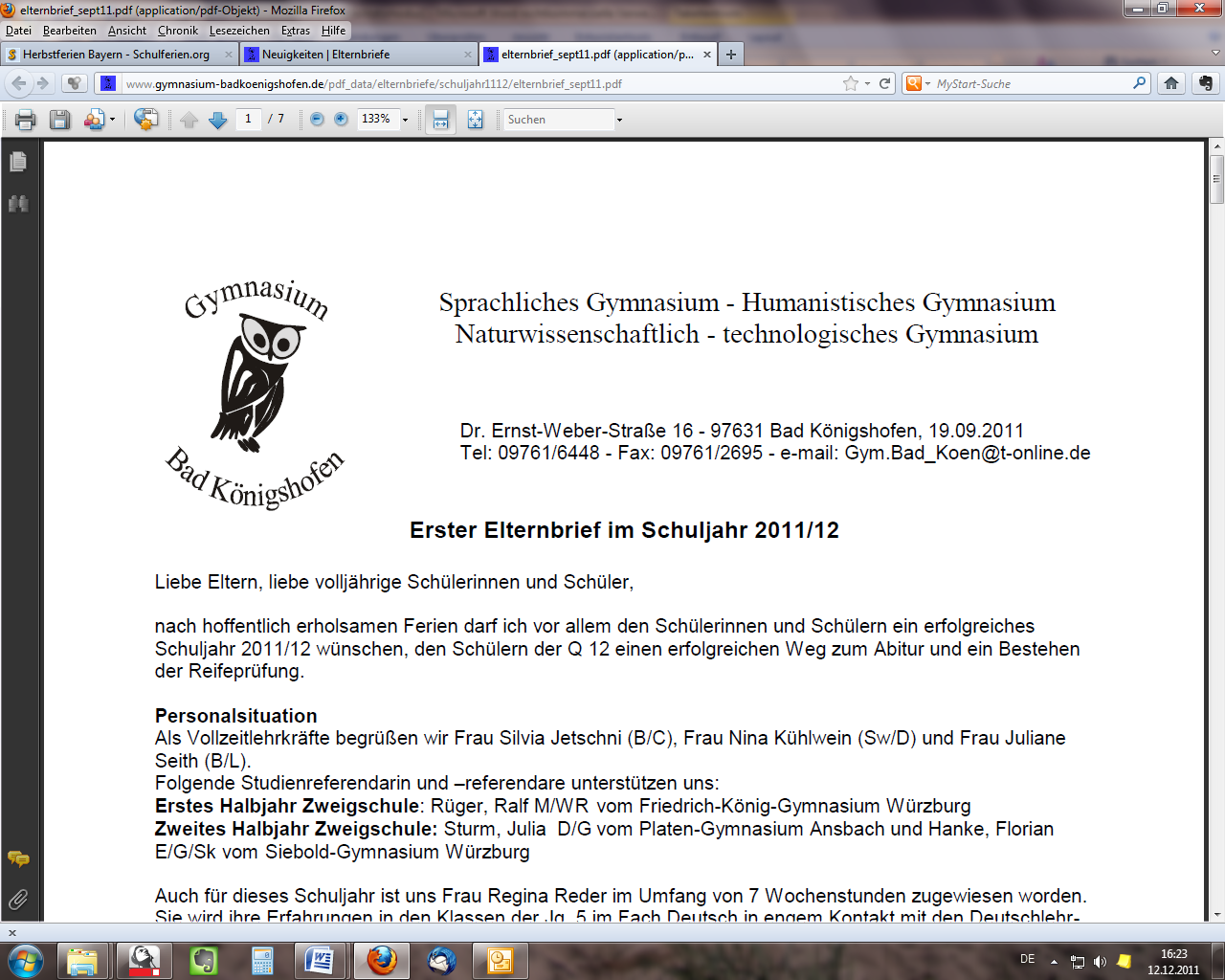 Naturwissenschaftlich - technologisches GymnasiumDr. Ernst-Weber-Straße 16 - 97631 Bad KönigshofenTel.: 09761 / 6448E-mail: sekretariat@gymnasium-badkoenigshofen.de
Seminararbeit in der Qualifikationsphase2017/2019 im W-Seminar: Strafrechtim Fach: Wirtschaftslehre/RechtThema:Bananen wachsen immer zum Licht und sind deshalb krummvorgelegt von:  Master of DesasterKursleiter: StR Alexander SalomonsonBad Königshofen, den 23. Dezember 2009	erzielte Note: 	   	______ 	in Worten: 	___________________________	erzielte Punkte: 	______ 	in Worten: 	___________________________	________________________________________		____________________________________	Unterschrift Kursleiter					Unterschrift Oberstufenkoordinator